复学流程学生操作指南复学线上流程说明学生填写表单学生可在服务大厅（电脑端：http://s.bitzh.edu.cn 账号：学号，密码：身份证后六位）或微门户（微门户--服务大厅--新建事务）中，打开“学生复学申请流程2020.9”，填写表单（图1），可在服务大厅自定义桌面中添加卡片信息（图2），在“我的业务”中查看流程进度（图3），或微门户（微门户--服务大厅--我的申请）查看；表单中，请留意选择“复学方式”，其中“复学类型”是必选，“联系电话、休学时间、休学原因、复学原因”等含“！”为必填项。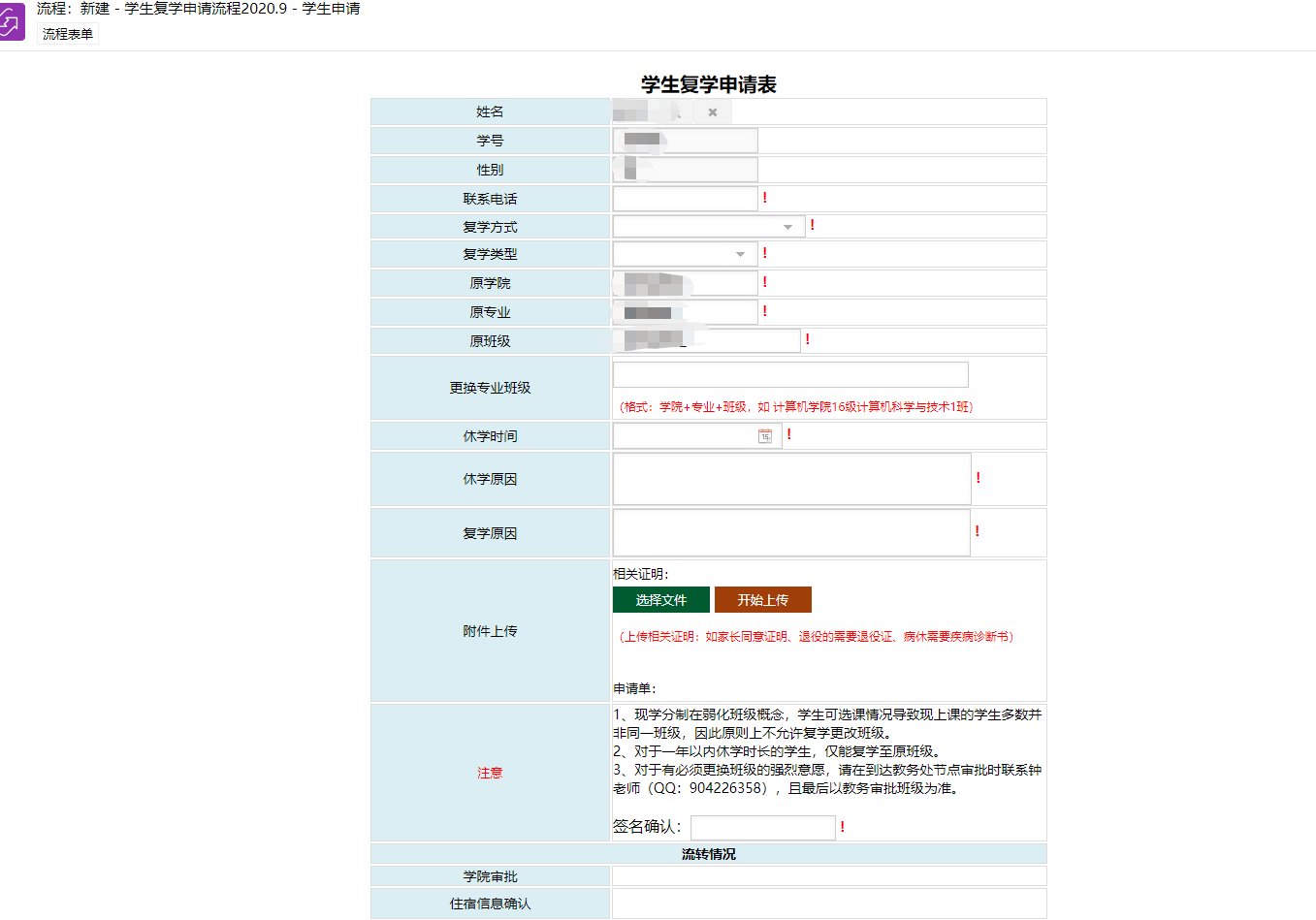 图1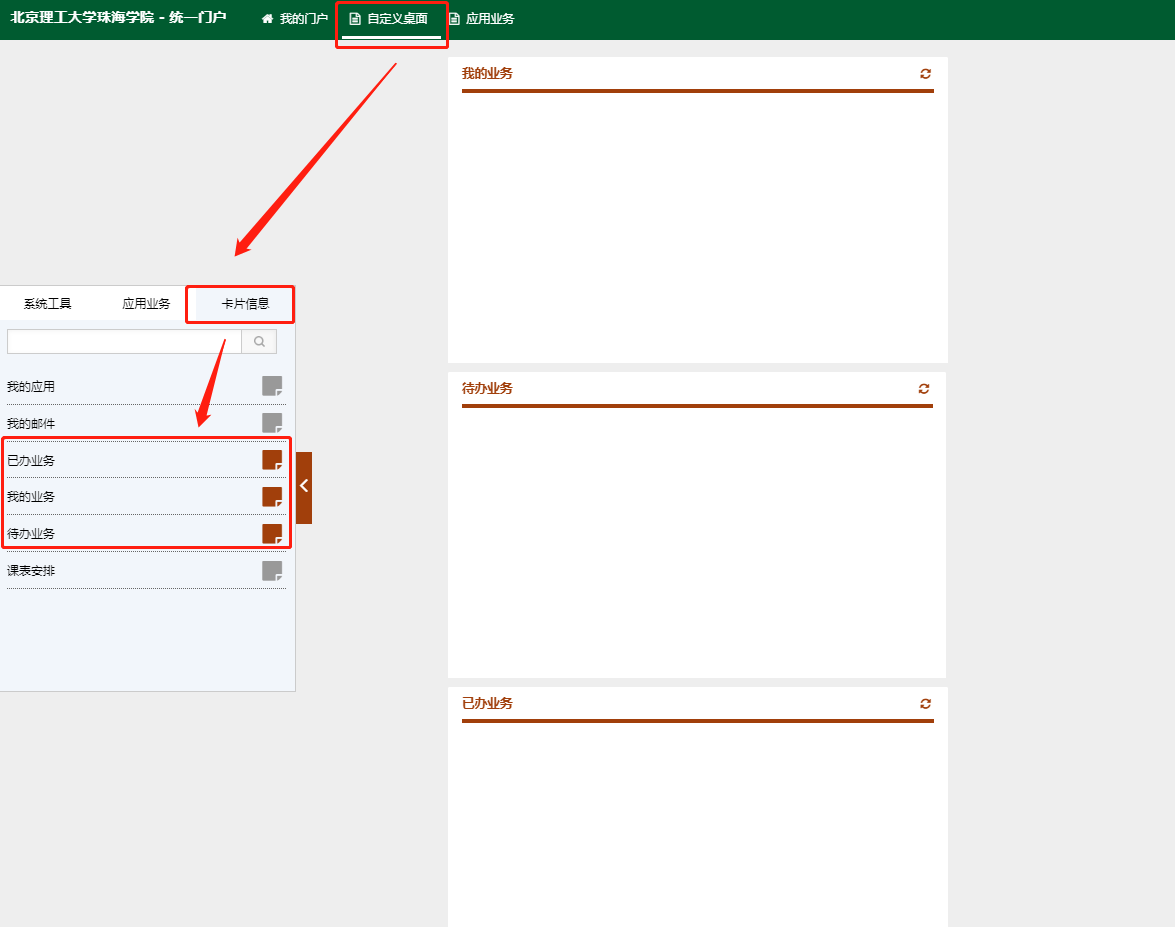 图2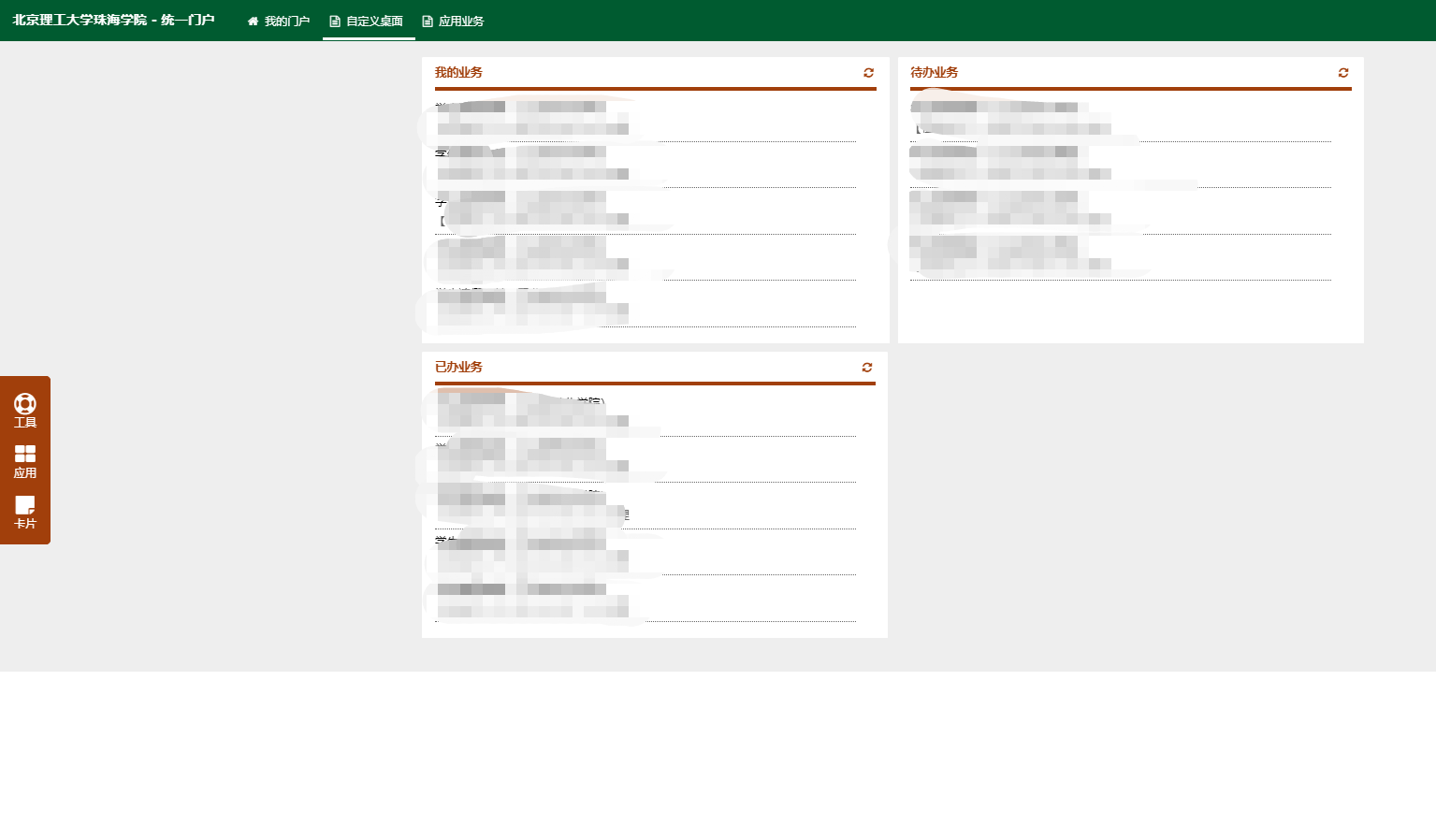 图3